MACQUARIE CITY CROQUET CLUB Cnr Karoburra St and Lakeview Pde, PELICAN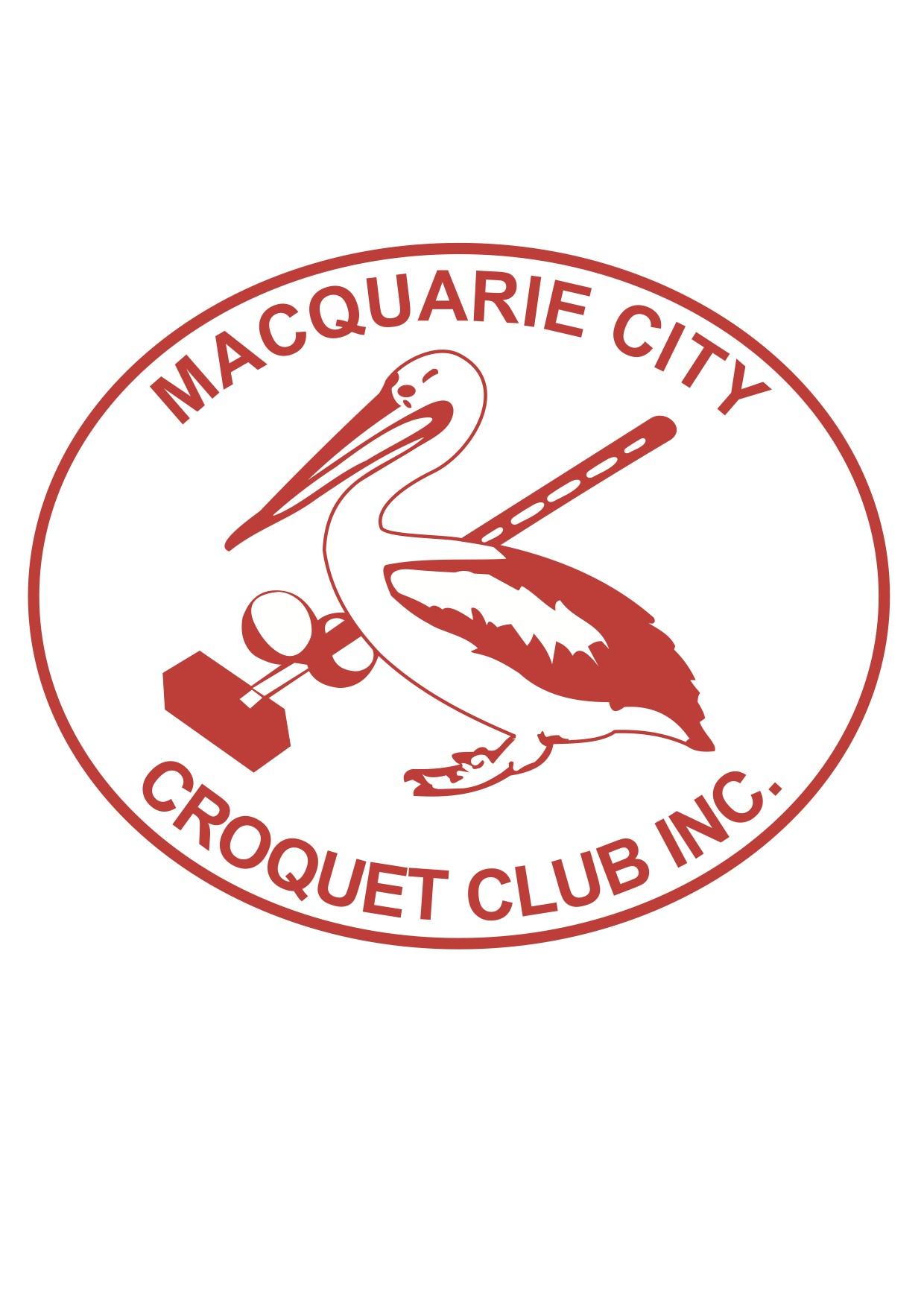 	Winter	      Tournament3 DAYS OF GOLF CROQUETWEDNESDAY 29th JUNE – FRIDAY 1st JULY 2016Level Play – DOUBLES and SINGLES(max 36 players)ENTRY FEE - $40ENTRIES CLOSE 7.6.2016LIMITED to 6 PLAYERS per CLUBDraw for Doubles PartnersMorning and Afternoon RefreshmentsLunch available each day at a minimum costTOURNAMENT MANAGER- Lyn Rearden  0249 721476:  Mob: 0409 71216PO Box 3050, BLACKSMITHS 2281Mob: 0417 2533619 jan.n.ingham@gmail.com Page 2Entry Form-MCCC Inc Golf TournamentWed 29th June – Fri 1st July 2016Surname:                                                          Given Name:Club:                                                                  Handicap:Address:                                                           Index No:Email:                                                               Phone number:  Do you wish to play Doubles and Singles (circle)Are you able to assist with refereeing       ( Yes/ No )Entry Fee attached -$40.00   Payable to Newcastle Permanent Building Society                                                    Macquarie City Croquet Club Inc                                                    BSB 650-000                                                    Account Number – 961976408Tournament Dinner Thursday 30th       6pm for 6.30pm Pelican RSL Club (Yes/No) At own expense                               Signed:All enquiries – Lyn Rearden  0249 721476    Mob:-  0409741216                        – 0417253619          jan.n.ingham@gmail.comEntry Form-MCCC Inc Golf TournamentWed 29th June – Fri 1st July 2016Surname:                                                                 Given Name:Club:                                                                         Handicap:Address:                                                                   Index No:Email:                                                                       Phone numberDo you wish to play Doubles and Singles (circle)Are you able to assist with refereeing       ( Yes/ No )Entry Fee              -$40.00  Payable to Newcastle Permanent Building Society                                               Macquarie City Croquet Club Inc                                                BSB 650-000                                                Account Number - 961976408 Tournament Dinner Thursday 30th   6pm for 6.30pm Pelican RSL Club (Yes/No) At own expense                                 SignedAll enquiries     Lyn Rearden:- Mob 0409741216    0249 721476    	Mob  0417253619        jan.n.ningham@gmail.com